Lección 1: Contemos y sumemosContemos objetos.Calentamiento: ¿Qué sabes sobre las matemáticas?¿Qué sabes sobre las matemáticas?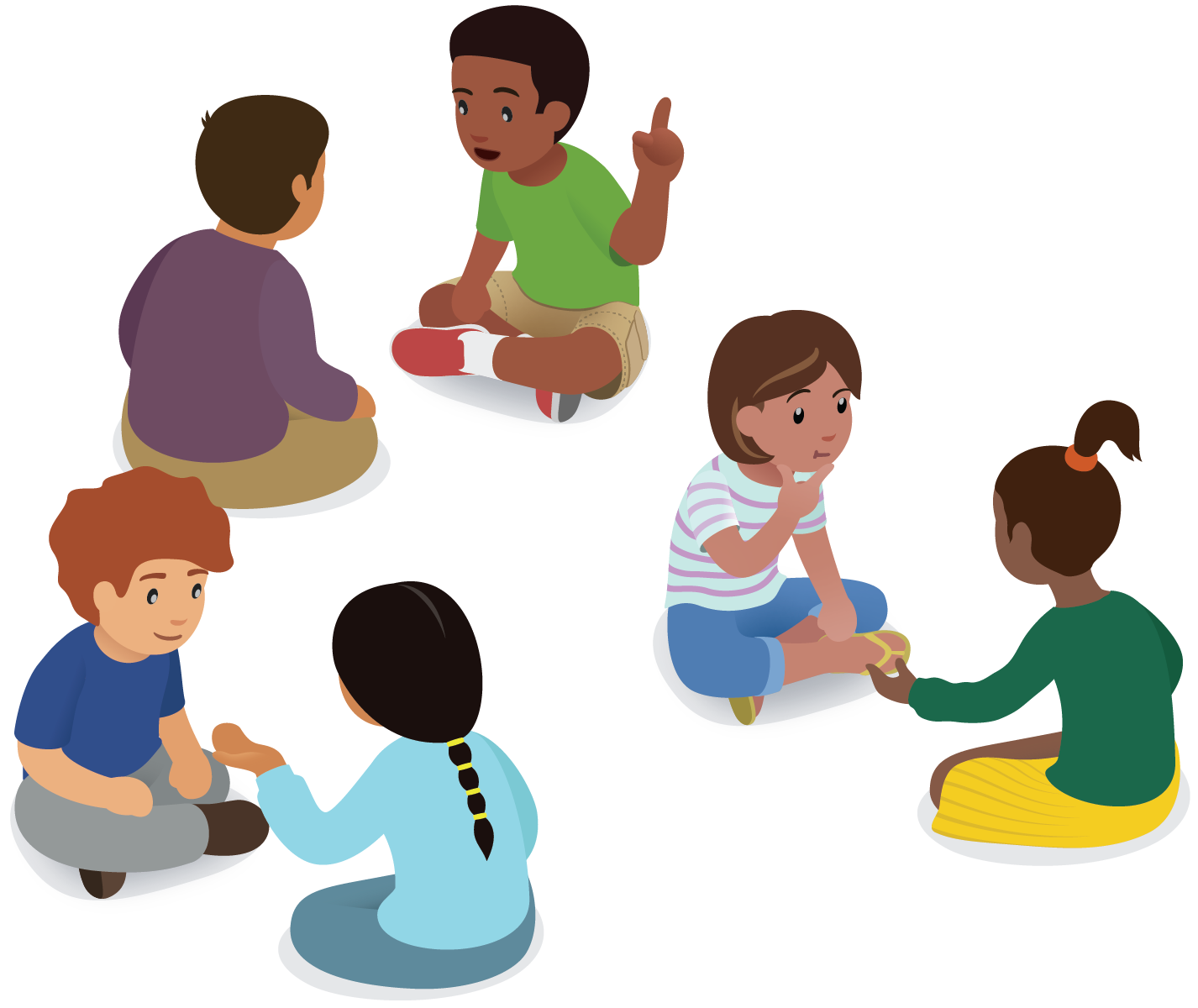 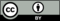 © CC BY 2021 Illustrative Mathematics®